АННОТАЦИЯ Рабочая программа составлена на основе основной образовательной программы основного общего образования МБОУ СОШ №3 МО «Барышский район», адаптированной общеобразовательной программы для учащихся с ограниченными возможностями здоровья (с задержкой психического развития) 5-9 класс. Рабочая программа учебного предмета «История России. Всеобщая история» для 7 класса реализуется на основе УМК, «История России» / Н.М. Арсентьева, А.А. Данилова и др. под редакцией А.В. Торкунова- М.: Просвещение, 2016, А.Я. Юдовская, П.А. Баранов, Л.М. Ванюшкина. Всеобщая история 1500-1800. История нового времени. Москва «Просвещение» 2014г.Рабочая программа для 7 класса предусматривает обучение истории в объёме  70 часов в год, 2 часа в неделю. 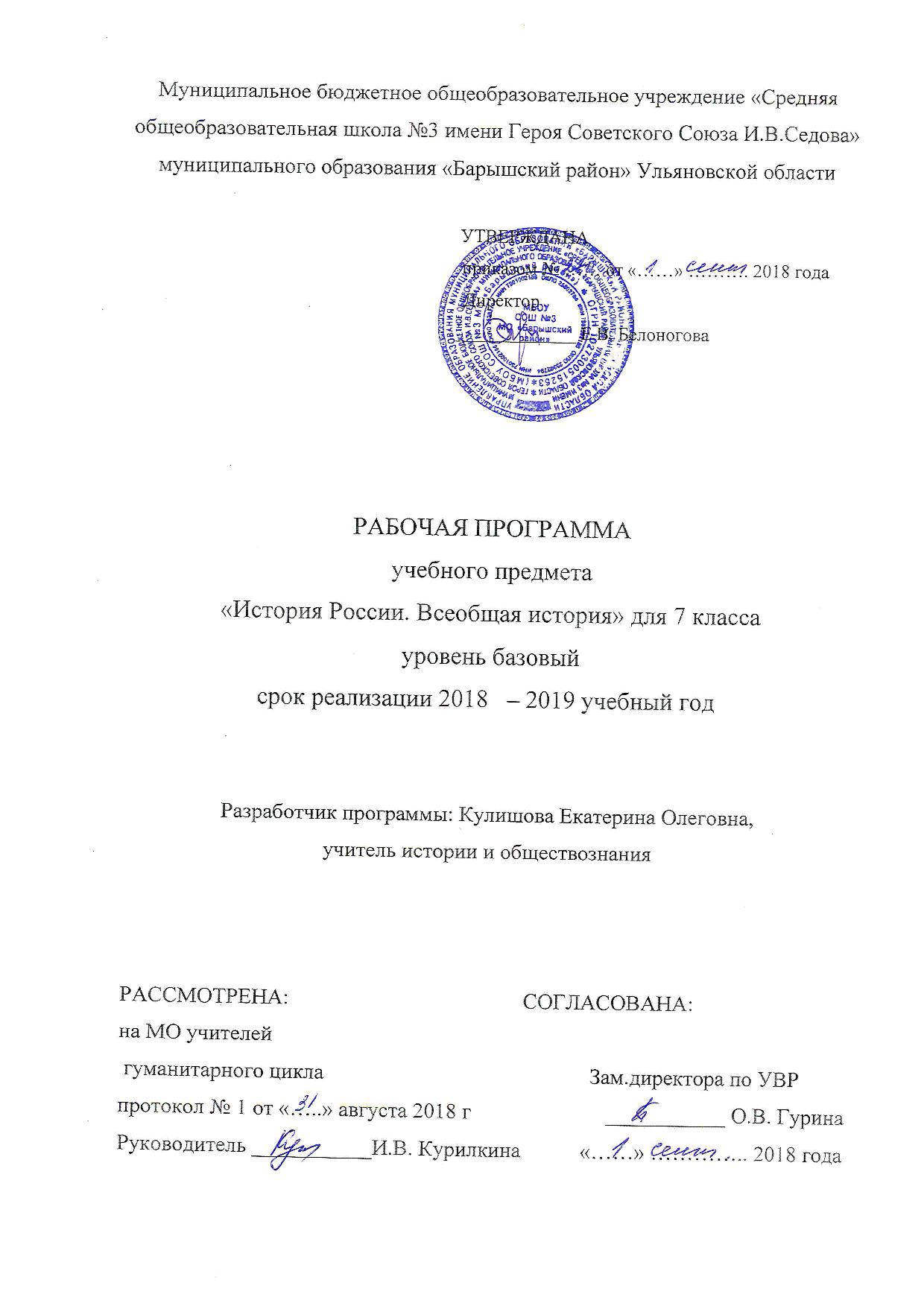 ПОЯСНИТЕЛЬНАЯ ЗАПИСКАк рабочей программе,  7 классРабочая программа составлена на основе основной образовательной программы основного общего образования МБОУ СОШ №3 МО «Барышский район». 	Рабочая программа реализуется на основе УМК, «История России» / Н.М. Арсентьева, А.А. Данилова и др. под редакцией А.В. Торкунова- М.: Просвещение, 2016, А.Я. Юдовская, П.А. Баранов, Л.М. Ванюшкина. Всеобщая история 1500-1800. История нового времени. Москва «Просвещение» 2014г.Рабочая программа для 7 класса предусматривает обучение истории в объёме  70 часов в год, 2 часа в неделю. Программа  также рассчитана на учащихся, имеющих смешанное специфическое расстройство психического (психологического) развития (задержку психического развития).   При  обучении по данной программе будут учитываться следующие психические особенности этих детей: неустойчивое внимание, малый объем памяти, неточность и затруднения при воспроизведении материала, несформированность мыслительных операций анализа, синтеза, сравнения, обобщения, негрубые нарушения речи. Процесс обучения таких школьников имеет коррекционно-развивающий характер, что выражается в использовании заданий, направленных на коррекцию недостатков и опирается на субъективный опыт учащихся, связь изучаемого материала с реальной жизнью.Планируемые результаты освоения учебного предметаТребования к результатам освоения курса истории в основной школе определяются ключевыми задачами общего образования, отражающими индивидуальные, общественные и государственные потребности, и включают личностные, метапредметные и предметные результаты освоения предмета.Личностными результатами изучения истории являются:первичная социальная и культурная идентичность на основе усвоения системы исторических понятий и представлений о прошлом Отечества (период до XVII в.), эмоционально положительное принятие своей этнической идентичности;уважение и принятие культурного многообразия народов России и мира, понимание важной роли взаимодействия народов;изложение своей точки зрения, её аргументация (в соответствии с возрастными возможностями);следование этическим нормам и правилам ведения диалога;формулирование ценностных суждений и/или своей позиции по изучаемой проблеме;проявление доброжелательности и эмоционально-нравственной отзывчивости, эмпатии как понимания чувств других людей и сопереживания им;соотнесение своих взглядов и принципов с исторически возникавшими мировоззренческими системами (под руководством учителя);обсуждение и оценивание собственных достижений, а также достижений других обучающихся (под руководством педагога);навыки конструктивного взаимодействия в социальном общении.В ряду метапредметных результатов изучения истории можно отметить следующие умения:осуществлять постановку учебной задачи (при поддержке учителя);планировать при поддержке учителя пути достижения образовательных целей, выбирать наиболее эффективные способы решения учебных и познавательных задач, оценивать правильность выполнения действий;соотносить свои действия с планируемыми результатами, осуществлять контроль своей деятельности в процессе достижения результата, оценивать правильность решения учебной задачи.работать с дополнительной информацией, анализировать графическую, художественную, текстовую, аудиовизуальную информацию, обобщать факты, составлять план, тезисы, формулировать и обосновывать выводы и т. д.;критически оценивать достоверность информации (с помощью педагога), собирать и фиксировать информацию, выделяя главную и второстепенную;использовать в учебной деятельности современные источники информации, находить информацию в индивидуальной информационной среде, среде образовательного учреждения, федеральных хранилищах образовательных информационных ресурсов и Интернете под руководством педагога;использовать ранее изученный материал для решения познавательных задач;ставить репродуктивные вопросы по изученному материалу;определять понятия, устанавливать аналогии, классифицировать явления, с помощью учителя выбирать основания и критерии для классификации и обобщения;логически строить рассуждение, выстраивать ответ в соответствии с заданием, целью (сжато, полно, выборочно);применять начальные исследовательские умения при решении поисковых задач;решать творческие задачи, представлять результаты своей деятельности в различных видах публичных выступлений (высказывание, монолог, беседа, сообщение, презентация, дискуссия и др.), а также в форме письменных работ;использовать ИКТ-технологии для обработки, передачи, систематизации и презентации информации;планировать этапы выполнения проектной работы, распределять обязанности, отслеживать продвижение в выполнении задания и контролировать качество выполнения работы;организовывать учебное сотрудничество и совместную деятельность с учителем и сверстниками, работать индивидуально и в группе;определять свою роль в учебной группе, вклад всех участников в общий результат;выявлять позитивные и негативные факторы, влияющие на результаты и качество выполнения задания.Предметные результаты изучения истории включают:применение основных хронологических понятий, терминов (век, его четверть, треть);установление синхронистических связей истории России и стран Европы и Азии в XVI—XVII вв.;составление и анализ генеалогических схем и таблиц;определение и использование исторических понятий и терминов;использование сведений из исторической карты как источника информации;овладение представлениями об историческом пути России XVI—XVII вв. и судьбах населяющих её народов;описание условий существования, основных занятий, образа жизни народов России, исторических событий и процессов;использование знаний о месте и роли России во всемирно-историческом процессе в изучаемый период;сопоставление развития Руси и других стран в период высказывание суждений о значении и месте исторического и культурного наследия предков;поиск информации в источниках различного типа и вида (в материальных памятниках, фрагментах летописей, правовых документов, публицистических произведений и др.);анализ информации о событиях и явлениях прошлого с использованием понятийного и познавательного инструментария социальных наук;сравнение (под руководством учителя) свидетельств различных исторических источников, выявление в них общих черт и особенностей;использование приёмов исторического анализа (сопоставление и обобщение фактов, раскрытие причинно-следственных связей, целей и результатов деятельности персоналий и др.);сопоставление (с помощью учителя) различных версий и оценок исторических событий и личностей;определение и аргументация собственного отношения к дискуссионным проблемам прошлого;систематизация информации в ходе проектной деятельности, представление её результатов как по периоду в целом, так и по отдельным тематическим блокам;поиск и презентация материалов истории своего края, страны, применение краеведческих знаний при составлении описаний исторических и культурных памятников на территории современной Российской Федерации;расширение опыта применения историко-культурного, историко-антропологического, цивилизационного подходов к оценке социальных явлений;составление с привлечением дополнительной литературы описания памятников средневековой культуры Руси и других стран, рассуждение об их художественных достоинствах и значении;понимание культурного многообразия народов Евразии в изучаемый период, личностное осмысление социального, духовного, нравственного опыта народов России.Учащиеся научатся:работать с хронологией;работать с историческими  фактами, характеризовать место, обстоятельства, участников, результаты важнейших исторических событий;работать с историческими источниками: читать историческую карту с опорой на легенду; проводить поиск необходимой информации в одном источникеописывать , рассказывать (устно или письменно) об исторических событиях, их участниках; характеризовать условия и образ жизни, занятия людей , на основе текста и иллюстраций учебника, дополнительной литературы, составлять описание.различать факт (событие) соотносить единичные исторические факты , называть характерные, существенные признаки исторических событий и явлений; раскрывать смысл, значение важнейших исторических понятий;Учащиеся получат возможность научиться: указывать хронологические рамки и периоды ключевых процессов, а также даты важнейших событий отечественной и всеобщей истории; -работать с учебной и внешкольной, использовать современные источники информации, в том числе материалы на электронных носителях;использовать текст исторического источника при ответе на вопросы,показывать на исторической карте территории расселения народов, границы государств, города, места значительных исторических событийрассказывать о важнейших исторических событиях и их участниках, показывая знание необходимых фактов, дат, терминов; давать описание исторических событий и памятников культуры на основе текста и иллюстративного материала учебника,объяснять свое отношение к наиболее значительным событиям и личностям истории России и всеобщей историиСодержание учебного предметаНовая история. Конец XV—XVIII В. От Средневековья к Новому времени.Понятие «Новая история», хронологические рамки Новой истории.Мир в начале нового времени. Великие географические открытия и их последствия. Эпоха Возрождения. Реформация. Утверждение абсолютизма Путешествия В. да Гамы, Х. Колумба, Ф. Магеллана. Открытие европейцами Америки, торговых путей в Азию. Захват и освоение европейцами Нового Совета. Порабощение населения завоеванных территорий. Э. Кортес. Ф. Писарро. Начало создания колониальных империй. Пиратство. Ф. Дрейк.Духовные искания эпохи Возрождения. Гуманизм. Данте Алигьери. Э. Роттердамский. Ф. Рабле. Т. Мор. В. Шекспир. Искусство Ренессанса. Переворот во взглядах на природу. Н. Коперник. Дж. Бруно. Г. Галилей. Р. Декарт. Начало процесса модернизации в Европе в XVI-XVII вв. Зарождение капиталистических отношений. Буржуазия и наемные рабочие. Совершенствование техники. Возникновение мануфактур, развитие товарного производства. Торговые компании.Причины Реформации. Протестантизм. М. Лютер. Ж. Кальвин. Распространение идей Реформации в Европе. Контрреформация. И. Лойола. Религиозные войны. Европейские государства в XVI-XVII вв. Утверждение абсолютизма. Укрепление королевской власти в Англии и Франции. Генрих VIII. Елизавета I. Кардинал Ришелье. Людовик XIV. Испанская империя при Карле V. Тридцатилетняя война и Вестфальская система.Первые буржуазные революции Нидерланды под властью Испании. Революционно-освободительная борьба в провинциях Нидерландов. Создание Голландской республики. Английская революция середины XVII в. Король и парламент. Гражданская война. Провозглашение республики. О. Кромвель. Реставрация монархии. «Славная революция».Страны Европы и Азии в эпоху Просвещения. Время преобразований Эпоха Просвещения. Развитие естественных наук. И. Ньютон. Английское Просвещение. Д. Лок. Французское Просвещение. Вольтер. Ш. Монтескье. Ж.Ж. Руссо. Д. Дидро. Художественная культура XVII-XVIII вв.: барокко, классицизм, сентиментализм. Просвещенный абсолютизм в Центральной Европе. Австрия и Пруссия в XVIII в. Фридрих II. Семилетняя война. Английские колонии в Америке. Война за независимость и образование США. Т. Джефферсон. Б. Франклин. Дж. Вашингтон. Конституция 1787 г. Кризис абсолютизма во Франции. Великая французская революция. Начало революции. Революционные политические группировки. «Гора» и «жиронда». Ж. Дантон. М. Робеспьер. Ж.П. Марат. Свержение монархии. Революционный террор. Якобинская диктатура. Термидорианский переворот. Директория. Революционные войны. Наполеон Бонапарт. Итоги и значение Великой французской революции, ее влияние на страны Европы. Ослабление Османской империи. Колониальный период в Латинской Америке. Создание колониальной системы управления. Ограничения в области хозяйственной жизни. Латиноамериканское общество: жизнь и быт различных слоев населения. Республика Пальмарес, Туссен Лувертюр и война на Гаити. Традиционные общества Востока.  Держава Великих Моголов в Индии и ее распад. Начало европейского завоевания Индии. Покорение Китая маньчжурами. Империя Цин. Образование централизованного государства в Японии. И. Токугава.История РоссииРоссия в XVI в.Мир после Великих географических открытий. Модернизация как главный вектор европейского развития. Формирование централизованных государств в Европе и зарождение европейского абсолютизма.Завершение объединения русских земель вокруг Москвы и формирование единого Российского государства.Центральные органы государственной власти. Приказная система. Боярская дума. Система местничества. Местное управление. Наместники. Принятие Иваном IV царского титула. Реформы середины XVI в. Избранная рада. Появление Земских соборов. Специфика сословного представительства в России. Отмена кормлений. «Уложение о службе». Судебник 1550 г. «Стоглав». Земская реформа.Опричнина, дискуссия о её характере. Противоречивость фигуры Ивана Грозного и проводимых им преобразований.Экономическое развитие единого государства. Создание единой денежной системы. Начало закрепощения крестьянства.Перемены в социальной структуре российского общества в XVI в.Внешняя политика России в XVI в. Присоединение Казанского и Астраханского ханств, Западной Сибири как факт победы оседлой цивилизации над кочевой. Многообразие системы управления многонациональным государством. Приказ Казанского дворца. Начало освоения Урала и Сибири. Войны с Крымским ханством. Ливонская война.Полиэтнический характер населения Московского царства.Православие как основа государственной идеологии. Теория «Москва — Третий Рим». Учреждение патриаршества. Сосуществование религий. Россия в системе европейских международных отношений в XVI в.Культурное пространствоКультура народов России в XVI в.Повседневная жизнь в центре и на окраинах страны, в городах и сельской местности. Быт основных сословий.Россия в XVII в.Россия и Европа в начале XVII в.Смутное время, дискуссия о его причинах.Пресечение царской династии Рюриковичей. Царствование Бориса Годунова. Самозванцы и самозванство. Борьба против интервенции сопредельных государств. Подъём национально-освободительного движения. Народные ополчения. Прокопий Ляпунов. Кузьма Минин и Дмитрий Пожарский. Земский собор 1613 г. и его роль в развитии сословно-представительской системы. Избрание на царство Михаила Фёдоровича Романова. Итоги Смутного времени.Россия при первых Романовых. Михаил Фёдорович, Алексей Михайлович, Фёдор Алексеевич. Восстановление экономики страны. Система государственного управления: развитие приказного строя. Соборное уложение 1649 г. Юридическое оформление крепостного права и территория его распространения. Укрепление самодержавия. Земские соборы и угасание соборной практики. Отмена местничества.Новые явления в экономической жизни в XVII в. в Европе и в России. Постепенное включение России в процессы модернизации. Начало формирования всероссийского рынка и возникновение первых мануфактур.Социальная структура российского общества. Государев двор, служилый город, духовенство, торговые люди, посадское население, стрельцы, служилые иноземцы, казаки, крестьяне, холопы.Социальные движения второй половины XVII в. Соляной и Медный бунты. Псковское восстание. Восстание под предводительством Степана Разина.Вестфальская система международных отношений. Россия как субъект европейской политики. Внешняя политика России в XVII в. Смоленская война. Вхождение в состав России Левобережной Украины. Переяславская рада. Войны с Османской империей, Крымским ханством и Речью Посполитой. Отношения России со странами Западной Европы и Востока. Завершение присоединения Сибири.Народы Поволжья и Сибири в XVI—XVII вв. Межэтнические отношения.Православная церковь, ислам, буддизм, языческие верования в России в XVII в. Раскол в Русской православной церкви.Культурное пространствоКультура народов России в XVII в. Архитектура и живопись. Русская литература. «Домострой». Начало книгопечатания. Публицистика в период Смутного времени. Возникновение светского начала в культуре. Немецкая слобода. Посадская сатира XVII в. Поэзия. Развитие образования и научных знаний. Газета «Вести-Куранты». Русские географические открытия XVII в.Быт, повседневность и картина мира русского человека в XVII в. Народы Поволжья и Сибири.Тематическое планированиеКалендарно-тематическое планированиеЛист корректировки учебной программы.	Название темыКоличество часов, отводимых на освоение темыИстория средних веков28От Средневековья к Новому времени.1Мир в начале нового времени. Великие географические открытия и их последствия. Эпоха Возрождения. Реформация. Утверждение абсолютизма13Первые буржуазные революции4Страны Европы и Азии в эпоху Просвещения. Время преобразований7Колониальный период в Латинской Америке1Традиционные общества Востока.                        1Итоговое повторение1История России40Россия в 16 веке20Россия в 17 веке20Резерв 2№п.п	Тема урокаДатаДатаДатаДата№п.п	Тема урокаПланФактПланФактМир в начале Нового времени7а7а7б7бМир в начале Нового времени1.От Средневековья к Новому времени2.Великие географические открытия3.Усиление королевской власти в XVI-XVII веках. Абсолютизм в Европе.4.Дух предпринимательства преобразует экономику5.Европейское общество в раннее Новое время. Повседневная жизнь.6.Великие гуманисты Европы7.Мир художественной культуры Возрождения8.Возрождение новой европейской науки9.Начало Реформации в Европе. Обновление христианства10.Распространение Реформации в Европе. Контрреформация11.Королевская власть и Реформация в Англии. Борьба за господство на морях.12.Религиозные войны и укрепление абсолютной монархии во Франции13.Мир вначале Новой истории14.Освободительная война в Нидерландах. Рождение республики Соединенных провинций.15.Революция в Англии. Путь к парламентской монархии.16.Международные отношения в XVI-XVIIIвв.17.Повторительно-обобщающий урок по теме «Первые революции Нового времени. Международные отношения в XVI-XVIII вв»18.Великие просветители Европы. Мир художественной культуры Просвещения19.На пути к индустриальной эпохе20.Английские колонии в Северной Америке21.Война за независимость. Создание Соединенных Штатов Америки.22.Франция в XVIII веке. Причины и начало Французской революции23.Французская революция. От монархии к республике.24.От якобинской диктатуры к 18 брюмера Наполеона Бонапарта25.Традиционные общества Востока. Начало европейской колонизации.26.Основные проблемы и ключевые события Раннего Нового времени27.Повторительно-обобщающий урок по теме «Новая история: 1500-1800 гг»28Мир и Россия в начале эпохи Великих географических открытий29Территория, население и хозяйство России в начале XVI в.30.Формирование единых государств в Европе и России31.Российское государство в первой трети XVI в.32.Внешняя политика Российского государства в первой трети XVI в.33.Урок-практикум «Начало правления Ивана IV»34.Урок-практикум «Реформы Избранной Рады»35.Государства Поволжья, Северного Причерноморья, Сибири в середине XVI в36.Защищаем проекты по теме «Государства Поволжья, Северного Причерноморья, Сибири в середине XVI в.»37.Практическая работа по теме «Внешняя политика России во второй половине XVI в.: восточное и южное направления»38.Урок-практикум «Внешняя политика России во второй половине XVI в.: отношения с Западной Европой, Ливонская война»39.Российское общество XVI в.: «служилые» и «тяглые»40.Народы России во второй половине  	XVI в.41.Урок-практикум «Опричнина»42.Урок-дискуссия «Итоги царствования Ивана IV»43.Россия в конце XVI в.44.Церковь и государство в XVI в.45.Культура и народов России в XVI в.46.Повседневная жизнь народов России в XVI в47.Повторительно-обобщающий урок по теме «Россия в XVI в.»48.Урок контроля и коррекции знаний по теме «Россия в XVI в.»49.Внешнеполитические связи России с Европой и Азией в конце XVI —начале XVII в.50.Смута в Российском государстве: причины начало51.Смута в Российском государстве: борьба с интервентами52.Окончание Смутного времени53.Экономическое развитие России в XVII в.54.Россия при первых Романовых: перемены в государственном устройстве55.Изменения в социальной структуре российского общества56.Народные движения в XVII в.57.Россия в системе международных отношений: отношения со странами Европы58Россия в системе международных отношений: отношения со странами исламского мира и с Китаем59.«Под рукой» российского государя: вхождение Украины в состав России60.Русская православная церковь в XVII в. Реформа патриарха Никона и раскол61.Русские путешественники и первопроходцы XVII в.62.Культура народов России в  XVII в.63.Народы России в XVII в. Cословный быт и картина мира русского человека в XVII в.64.Повседневная жизнь народов Украины, Поволжья, Сибири и Северного Кавказа в XVII в.65.Повторительно-обобщающий урок по теме «Россия  в XVII в.»66.Урок контроля и коррекции знаний по теме «Россия в XVI I в.»67Итоговое повторение и обобщение по курсу «Россия в XVI в.-  XVIIв.»68-70Резерв№ урокаТема урокаДатапроведения по плануПричина корректировкипрограммыКорректирующиемероприятияДатапроведения по факту